摘 要   关键词  Correspondent: ABSTRACT KEY WORDS 1  实验方法2  实验结果3  分析讨论4  结论参考文献[1] …………………………………………………………………………………………………………（以下内容供作者参考使用，请在论文撰写完成后删除）图、表编排格式要求：（1）尽量使用三线表，表头和表格内容字体大小示例如下：表1 不同退火温度实验钢中各相体积分数和残余奥氏体中C含量Note: T—annealing temperature, fF—volume fraction of ferrite, fM—volume fraction of martensite, fRA—volume fraction of retained austenite, Cγ—carbon content of retained austenite（2）曲线图和照片：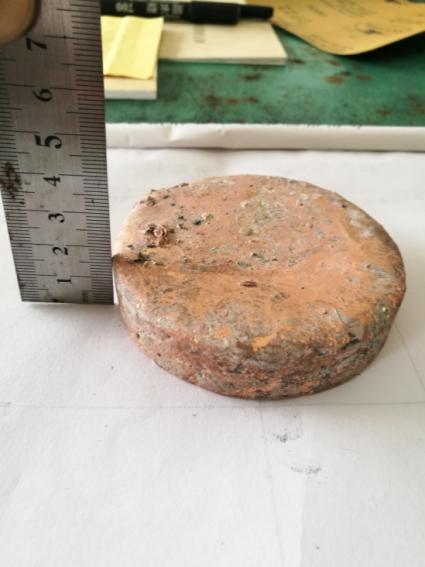 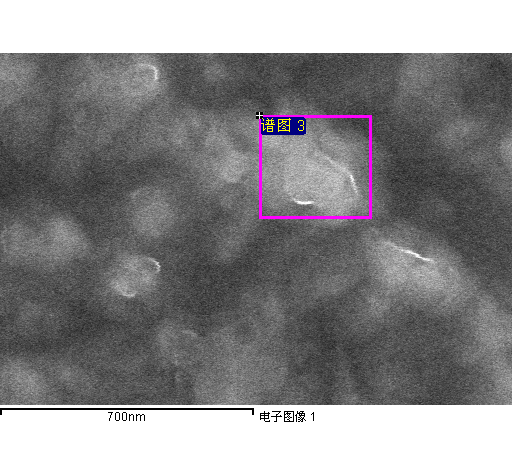 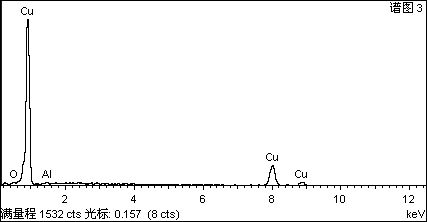 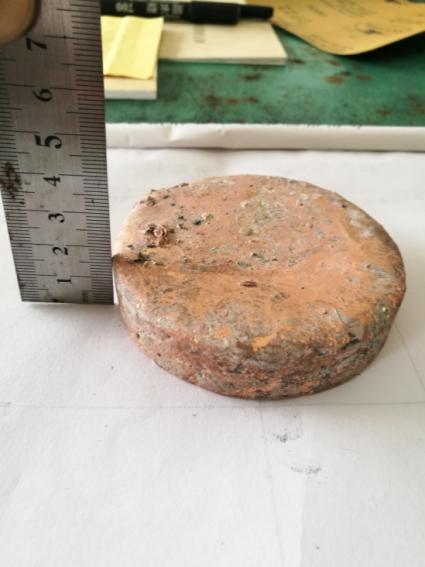 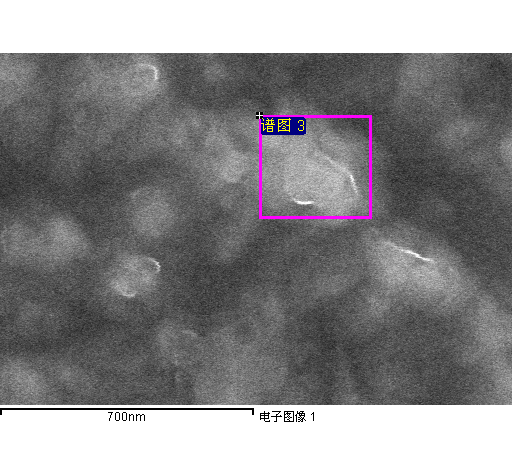 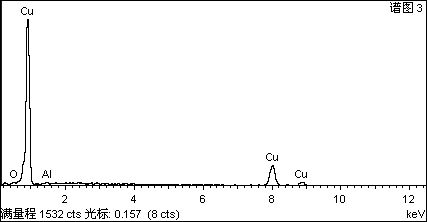 图1  稀土-1.2%Al-Cu氧化铝弥散强化铜的照片及能谱分析（a）施加搅拌的直径83的铜氧化铝合金；（b）氧化铝呈纳米尺度; （c）EDS能谱线（3）公式：全文所有出现的符号都要符合国际符号标准，均要给出物理意义，不得遗漏，即便是常用符号亦要给出意义；所有变量都用斜体，非变量用正体。公式示例：                      (1)式中，Nβ'为析出相数密度；t为时间；Z为Zeldovitch因子；N0为单位体积内原子数；rP*为析出相形核临界半径；Dα为α-Mg相扩散系数；a0为晶格常数；ΔGP*为达到临界形核半径所需能垒；kB为Boltzmann常数；T为热力学温度；tw为析出相形核孕育时间。参考文献格式要求：特别提醒： 请注意各项的排列顺序和每项之后标点的用法, 统一说明如下:1. 期刊
格式: 姓名缩写. 论文题目 [J]. 刊名缩写, 年, 卷(期): 起始页码[1] Wang H, Liu G Q, Qin X G，et al. Verification of 3D individual grain growth rates with large-scale Monte Carlo simulation [J]. Acta. Metall. Sin., 2008, 44: 13[2] 陈长聘, 王启东. 金属氢化物贮氢技术研究与发展 [J]. 太阳能学报, 1999, (特刊): 189)
2. 专著、译著
格式: 姓名缩写. 书名 [M]. 版次. 出版地: 出版社, 年: 起始页码
[1] Gaydon A G, Wolfhard H G. Flames [M]. 2nd Ed., London: Chapman and Hall Ltd, 1960: 30[2] Meyers M A著, 张庆明, 刘 彦, 黄风雷等译. 材料的动力学行为 [M]. 北京: 国防工业出版社, 2006: 163. 论文集
格式: 姓名缩写. 论文题目 [A]. 论文集名 [A]. 出版地: 出版社, 年：起始页码
[1] Debruyne D, Coppieters S, Wang Y, et al. Inverse identification of plastic material behavior using multi-scale virtual experiments [A]. Annual Conference and Exposition of Society-for-Experimental-Mechanics on Experimental and Applied Mechanics [C]. New York: Springer, 2016: 37[2] 吴开明, 李自刚. 低碳钢中晶内铁素体的形核.第二届宝钢学术会议论文集. 上海: 上海科学技术文献出版社, 2006: 4034. 学位论文格式: 姓名缩写. 论文题目 [D]. 地名：单位, 年[1] 刘 畅. TiAl二元包晶合金定向凝固组织形成规律研究 [D]. 哈尔滨: 哈尔滨工业大学, 20075. 专利文献
格式: 姓名缩写. 专利国籍, 专利号, 年[1] 王强，赫冀成，王恩刚. 软接触电磁连铸用无切缝结晶器 [P]. 中国专利，02132867.6, 2002T / ℃fF / %fM / %fRA / %Cγ / %76065.9728.175.861.0278050.9744.494.541.0780026.1468.115.751.1282025.8270.333.851.25